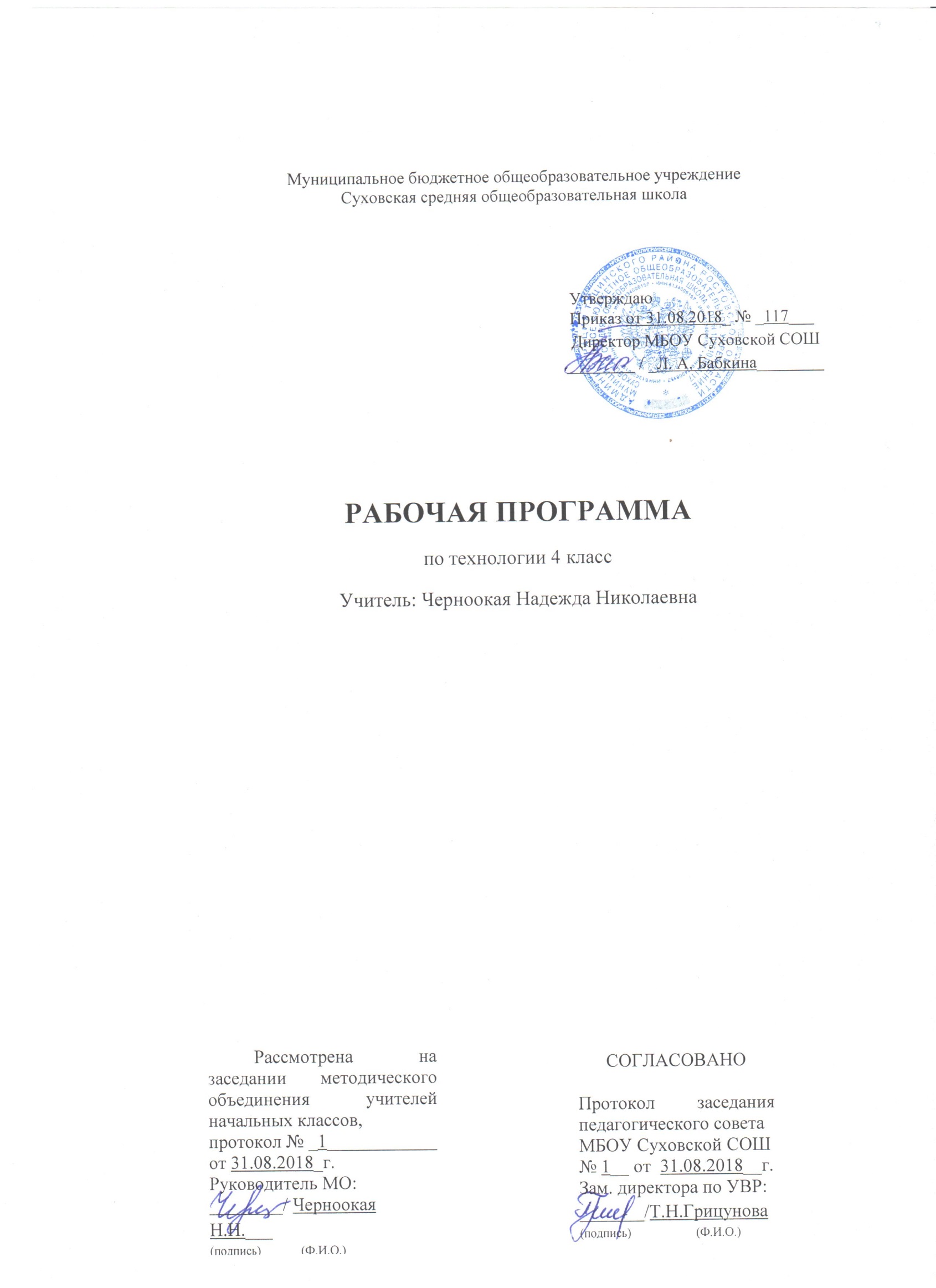 ПЛАНИРУЕМЫЕ РЕЗУЛЬТАТЫ ОСВОЕНИЯ УЧЕБНОГО ПРЕДМЕТАВ результате изучения всех без исключения предметов при получении начального общего образования у выпускников будут сформированы личностные, регулятивные, познавательные и коммуникативные универсальные учебные действия как основа умения учиться.Личностные результатыУ выпускника будут сформированы:внутренняя позиция школьника на уровне положительного отношения к школе, ориентации на содержательные моменты школьной действительности и принятия образца «хорошего ученика»;широкая мотивационная основа учебной деятельности, включающая социальные, учебнопознавательные и внешние мотивы;учебнопознавательный интерес к новому учебному материалу и способам решения новой задачи;ориентация на понимание причин успеха в учебной деятельности, в том числе на самоанализ и самоконтроль результата, на анализ соответствия результатов требованиям конкретной задачи, на понимание оценок учителей, товарищей, родителей и других людей;способность к оценке своей учебной деятельности;основы гражданской идентичности, своей этнической принадлежности в форме осознания «Я» как члена семьи, представителя народа, гражданина России, чувства сопричастности и гордости за свою Родину, народ и историю, осознание ответственности человека за общее благополучие;ориентация в нравственном содержании и смысле как собственных поступков, так и поступков окружающих людей;знание основных моральных норм и ориентация на их выполнение;развитие этических чувств — стыда, вины, совести как регуляторов морального поведения; понимание чувств других людей и сопереживание им;установка на здоровый образ жизни;основы экологической культуры: принятие ценности природного мира, готовность следовать в своей деятельности нормам природоохранного, нерасточительного, здоровьесберегающего поведения;чувство прекрасного и эстетические чувства на основе знакомства с мировой и отечественной художественной культурой.Метапредметные результатыРегулятивные универсальные учебные действияВыпускник научится:принимать и сохранять учебную задачу;учитывать выделенные учителем ориентиры действия в новом учебном материале в сотрудничестве с учителем;планировать свои действия в соответствии с поставленной задачей и условиями ее реализации, в том числе во внутреннем плане;учитывать установленные правила в планировании и контроле способа решения;осуществлять итоговый и пошаговый контроль по результату;оценивать правильность выполнения действия на уровне адекватной ретроспективной оценки соответствия результатов требованиям данной задачи;адекватно воспринимать предложения и оценку учителей, товарищей, родителей и других людей;различать способ и результат действия;вносить необходимые коррективы в действие после его завершения на основе его оценки и учета характера сделанных ошибок, использовать предложения и оценки для создания нового, более совершенного результата, использовать запись в цифровой форме хода и результатов решения задачи, собственной звучащей речи на русском, родном и иностранном языках.Познавательные универсальные учебные действияВыпускник научится:осуществлять поиск необходимой информации для выполнения учебных заданий с использованием учебной литературы, энциклопедий, справочников (включая электронные, цифровые), в открытом информационном пространстве, в том числе контролируемом пространстве сети Интернет;осуществлять запись (фиксацию) выборочной информации об окружающем мире и о себе самом, в том числе с помощью инструментов ИКТ;использовать знаково символические средства, в том числе модели (включая виртуальные) и схемы (включая концептуальные), для решения задач; проявлять познавательную инициативу в учебном сотрудничестве;строить сообщения в устной и письменной форме;ориентироваться на разнообразие способов решения задач;основам смыслового восприятия художественных и познавательных текстов, выделять существенную информацию из сообщений разных видов (в первую очередь текстов);осуществлять анализ объектов с выделением существенных и несущественных признаков;осуществлять синтез как составление целого из частей;проводить сравнение, сериацию и классификацию по заданным критериям;устанавливать причинноследственные связи в изучаемом круге явлений;строить рассуждения в форме связи простых суждений об объекте, его строении, свойствах и связях;обобщать, т. е. осуществлять генерализацию и выведение общности для целого ряда или класса единичных объектов, на основе выделения сущностной связи;осуществлять подведение под понятие на основе распознавания объектов, выделения существенных признаков и их синтеза;устанавливать аналогии;владеть рядом общих приемов решения задач.Коммуникативные универсальные учебные действияВыпускник научится:адекватно использовать коммуникативные, прежде всего речевые, средства для решения различных коммуникативных задач, строить монологическое высказывание (в том числе сопровождая его аудиовизуальной поддержкой), владеть диалогической формой коммуникации, используя в том числе средства и инструменты ИКТ и дистанционного общения;допускать возможность существования у людей различных точек зрения, в том числе не совпадающих с его собственной, и ориентироваться на позицию партнера в общении и взаимодействии;учитывать разные мнения и стремиться к координации различных позиций в сотрудничестве;формулировать собственное мнение и позицию;договариваться и приходить к общему решению в совместной деятельности, в том числе в ситуации столкновения интересов;строить понятные для партнера высказывания, учитывающие, что партнер знает и видит, а что нет;задавать вопросы;контролировать действия партнера;использовать речь для регуляции своего действия;адекватно использовать речевые средства для решения различных коммуникативных задач, строить монологическое высказывание, владеть диалогической формой речи.Формирование ИКТ компетентности обучающихся (метапредметные результаты)В результате изучения всех без исключения предметов на уровне начального общего образования начинается формирование навыков, необходимых для жизни и работы в современном высокотехнологичном обществе. Обучающиеся приобретут опыт работы с информационными объектами, в которых объединяются текст, наглядно-графические изображения, цифровые данные, неподвижные и движущиеся изображения, звук, ссылки и базы данных и которые могут передаваться как устно, так и с помощью телекоммуникационных технологий или размещаться в Интернете.Обучающиеся познакомятся с различными средствами информационно-коммуникационных технологий (ИКТ), освоят общие безопасные и эргономичные принципы работы с ними; осознают возможности различных средств ИКТ для использования в обучении, развития собственной познавательной деятельности и общей культуры.Они приобретут первичные навыки обработки и поиска информации при помощи средств ИКТ: научатся вводить различные виды информации в компьютер: текст, звук, изображение, цифровые данные; создавать, редактировать, сохранять и передавать медиасообщения.Выпускники научатся оценивать потребность в дополнительной информации для решения учебных задач и самостоятельной познавательной деятельности; определять возможные источники ее получения; критически относиться к информации и к выбору источника информации.Они научатся планировать, проектировать и моделировать процессы в простых учебных и практических ситуациях.В результате использования средств и инструментов ИКТ и ИКТ - ресурсов для решения разнообразных учебно-познавательных и учебно-практических задач, охватывающих содержание всех изучаемых предметов, у обучающихся будут формироваться и развиваться необходимые универсальные учебные действия и специальные учебные умения, что заложит основу успешной учебной деятельности в средней и старшей школе.Знакомство со средствами ИКТ, гигиена работы с компьютером.Выпускник научится:использовать безопасные для органов зрения, нервной системы, опорнодвигательного аппарата эргономичные приемы работы с компьютером и другими средствами ИКТ; выполнять компенсирующие физические упражнения (мини зарядку);организовывать систему папок для хранения собственной информации в компьютере.Технология ввода информации в компьютер: ввод текста, запись звука, изображения, цифровых данных.Выпускник научится:вводить информацию в компьютер с использованием различных технических средств (фото- и видеокамеры, микрофона и т. д.), сохранять полученную информацию, набирать небольшие тексты на родном языке; набирать короткие тексты на иностранном языке, использовать компьютерный перевод отдельных слов;рисовать (создавать простые изображения)на графическом планшете;сканировать рисунки и тексты.Обработка и поиск информации.Выпускник научится:подбирать подходящий по содержанию и техническому качеству результат видеозаписи и фотографирования, использовать сменные носители (флэш-карты);описывать по определенному алгоритму объект или процесс наблюдения, записывать аудиовизуальную и числовую информацию о нем, используя инструменты ИКТ;собирать числовые данные в естественнонаучных наблюдениях и экспериментах, используя цифровые датчики, камеру, микрофон и другие средства ИКТ, а также в ходе опроса людей;редактировать тексты, последовательности изображений, слайды в соответствии с коммуникативной или учебной задачей, включая редактирование текста, цепочек изображений, видео- и аудиозаписей, фотоизображений;пользоваться основными функциями стандартного текстового редактора, использовать полуавтоматический орфографический контроль; использовать, добавлять и удалять ссылки в сообщениях разного вида; следовать основным правилам оформления текста;искать информацию в соответствующих возрасту цифровых словарях и справочниках, базах данных, контролируемом Интернете, системе поиска внутри компьютера; составлять список используемых информационных источников (в том числе с использованием ссылок);заполнять учебные базы данных.Создание, представление и передача сообщений.Выпускник научится:создавать текстовые сообщения с использованием средств ИКТ, редактировать, оформлять и сохранять их;создавать простые сообщения в виде аудио- и видеофрагментов или последовательности слайдов с использованием иллюстраций, видеоизображения, звука, текста;готовить и проводить презентацию перед небольшой аудиторией: создавать план презентации, выбирать аудиовизуальную поддержку, писать пояснения и тезисы для презентации;создавать простые схемы, диаграммы, планы и пр.;создавать простые изображения, пользуясь графическими возможностями компьютера; составлять новое изображение из готовых фрагментов (аппликация);размещать сообщение в информационной образовательной среде образовательной организации;пользоваться основными средствами телекоммуникации; участвовать в коллективной коммуникативной деятельности в информационной образовательной среде, фиксировать ход и результаты общения на экране и в файлах.Планирование деятельности, управление и организация.Выпускник научится:создавать движущиеся модели и управлять ими в компьютерно управляемых средах (создание простейших роботов);определять последовательность выполнения действий, составлять инструкции (простые алгоритмы) в несколько действий, строить программы для компьютерного исполнителя с использованием конструкций последовательного выполнения и повторения;Предметные результаты      - Получение первоначальных представлений о созидательном и нравственном значении труда в жизни человека и общества; о мире профессий и важности правильного выбора профессии.  - Усвоение первоначальных представлений о материальной культуре как продукте предметно-преобразующей деятельности человека.  - Приобретение  навыков  самообслуживания;  овладение технологическими приемами ручной  обработки  материалов;  усвоение правил техники безопасности; -  Использование приобретенных знаний и умений для творческого решения несложных конструкторских, художественно-конструкторских (дизайнерских), технологических и организационных задач. - Приобретение первоначальных знаний о правилах создания предметной и информационной среды и умений применять их для выполнения учебно-познавательных и проектных художественно-конструкторских задач.                  В результате изучения блока «Технология ручной обработки материалов. Элементы графической грамоты» выпускник научится:  - на основе полученных представлений о многообразии материалов, их видах, свойствах, происхождении, практическом применении в жизни осознанно подбирать доступные в обработке материалы для изделий по декоративно-художественным и конструктивным свойствам в соответствии с поставленной задачей; - отбирать и выполнять в зависимости от свойств освоенных материалов оптимальные и доступные технологические приемы их ручной обработки (при разметке деталей, их выделении из заготовки, формообразовании, сборке и отделке изделия);  - применять приемы рациональной безопасной работы ручными инструментами: чертежными (линейка, угольник, циркуль), режущими (ножницы) и колющими (швейная игла); - выполнять символические действия моделирования и преобразования модели и работать с простейшей технической документацией: распознавать простейшие чертежи и эскизы, читать их и выполнять разметку с опорой на них; изготавливать плоскостные и объемные изделия по простейшим чертежам, эскизам, схемам, рисункам.             Выпускник получит возможность научиться: - отбирать и выстраивать оптимальную технологическую последовательность реализации собственного или предложенного учителем замысла;- прогнозировать конечный практический результат и самостоятельно комбинировать художественные технологии в соответствии с конструктивной или декоративно-художественной задачей.        В результате изучения блока «Конструирование и моделирование» выпускник научится:- анализировать устройство изделия: выделять детали, их форму, определять взаимное расположение, виды соединения деталей; - решать простейшие задачи конструктивного характера по изменению вида и способа соединения деталей: на достраивание, придание новых свойств конструкции, а также другие доступные и сходные по сложности задачи; - изготавливать несложные конструкции изделий по рисунку, простейшему чертежу или эскизу, образцу и доступным заданным условиям.         Выпускник получит возможность научиться:   - соотносить объемную конструкцию, основанную на правильных геометрических формах, с изображениями их разверток;- создавать мысленный образ конструкции с целью решения определенной конструкторской задачи или передачи определенной художественно-эстетической информации, воплощать этот образ в материале.В результате изучения блока «Практика работы на компьютере» выпускник научится:- соблюдать безопасные приемы труда, пользоваться персональным компьютером для воспроизведения и поиска необходимой информации в ресурсе компьютера, для решения доступных конструкторско-технологических задач; - использовать простейшие приемы работы с готовыми электронными ресурсами: активировать, читать информацию, выполнять задания;- создавать небольшие тексты, иллюстрации к устному рассказу, используя редакторы текстов и презентаций.Выпускник получит возможность научиться:- пользоваться доступными приемами работы с готовой текстовой, визуальной, звуковой информацией в сети Интернет, а также познакомится с доступными способами ее получения, хранения, переработки.- планировать несложные исследования объектов и процессов внешнего мира.СОДЕРЖАНИЕ УЧЕБНОГО ПРЕДМЕТА       Знакомство с учебником. 1 час.Знакомство с учебником, условными обозначениями, критериями оценки изделия по разным основаниям.       Человек и Земля. 21 час.Конструирование из бумаги и картона модели вагона. Конструирование модели буровой вышки из металлического конструктора. Изготовление малахитовой шкатулки из пластилина. Конструирование КамАЗа и кузова автомобиля из металлического и пластмассового конструктора. Изготовление медали из фольги. Изготовление вазы из пластилина. Работа с тканью. Создание модели обуви из бумаги. Работа с древесиной. Приготовление пирожного «Картошка» и шоколадного печенья. Сборка простой электрической цепи. Выращивание рассады, уход за рассадой       Человек и вода. 3 часа.Знакомство со способом фильтрации воды и способом экономного расходования воды. Изготовление лестницы с использованием способов крепления морскими узлами. Освоение одинарного плоского узла, двойного плоского узла.      Человек и воздух. 3 часа.Изготовление модели самолёта из металлического конструктора. Изготовление модели самолета из картона и бумаги. Изготовление воздушного змея из картона и бумаги.     Человек и информация.6 часов.     Создание титульного листа в текстовом редакторе. Создание таблицы в текстовом редакторе. Практическая работа на компьютере. Изготовление переплета дневника и оформление обложки по собственному эскизу.Региональный компонент включен в содержание упражнений и заданий и составляет  не менее 10%  от общего  материала. Модуль «Разговор о правильном питании» реализуется в содержании упражнений и заданий на следующих уроках:КАЛЕНДАРНО - ТЕМАТИЧЕСКОЕ ПЛАНИРОВАНИЕ№ урокаДата 		Тема урокаРегиональный компонент3.Вагоностроительный завод. Цистерна. Сборка вагона.транспорт на Дону5.Полезные ископаемые. Малахитовая шкатулка.полезные ископаемые Донского края13.Швейная фабрика. Мягкая игрушка – птичка.игрушки казачат24.Порт. Работа порта. Канатная лестница.водные ресурсы Донского края№ урокаДата Тема урокаМодуль «Разговор о правильном питании»18.Кондитерская фабрика. Пирожное «Картошка».Где и как готовят пищу19.Кондитерская фабрика. Шоколадное печенье.Из чего состоит наша пища22.Тепличное хозяйство. Технология выращивания растений в теплицах.Польза овощей и фруктов№урокаДатаДатаРаздел, тема урока, количество часовМатериально-техническое обеспечение№урокапо планупо фактуРаздел, тема урока, количество часовМатериально-техническое обеспечениеЗнакомство с учебником. 1 час.Знакомство с учебником. 1 час.Знакомство с учебником. 1 час.Знакомство с учебником. 1 час.Знакомство с учебником. 1 час.1.06.09Как работать с учебником. ТБ на уроках технологии.таблица «Организация рабочего места»Человек и Земля. 21 час.Человек и Земля. 21 час.Человек и Земля. 21 час.Человек и Земля. 21 час.Человек и Земля. 21 час.Человек и Земля. 21 час.2.13.09Вагоностроительный завод. Ходовая часть вагона (тележка).картон, бумага, таблица «Организация рабочего места при работе с бумагой и картоном»3.20.09Вагоностроительный завод. Цистерна. Сборка вагона.картон, бумага4.27.09Полезные ископаемые. Буровая вышка.конструктор, таблица «Организация рабочего места при работе с набором деталей «Конструктор»5.04.10Полезные ископаемые. Малахитовая шкатулка.пластилин, презентация «Полезные ископаемые»6.11.10Автомобильный завод. КАМАЗ.конструктор, презентация «Автомобильный завод»7.18.10Автомобильный завод. Кузов грузовика. Сборка самосвала.конструктор8.25.10Монетный двор. Тиснение по фольге.фольга, презентация «Монетный двор»9.08.11Монетный двор. Медаль.фольга10.15.11Фаянсовый завод. Знакомство с особенностями  изготовления фаянсовой посуды.пластилин, таблица «Организация рабочего места при работе с пластилином»11.22.11Фаянсовый завод. Ваза.Пластилин, презентация «Фаянсовый завод12.29.11Швейная фабрика. Прихватка.ткань, таблица «Организация рабочего места при работе с текстилем»13.06.12Швейная фабрика. Мягкая игрушка – птичка.ткань, таблица «Швейные инструменты и приспособления»14.13.12Обувное производство. Знакомство с историей создания обуви.презентация «История создания обуви»15.20.12Обувное производство. Модель детской обуви.картон, бумага, сантиметр16.27.12Деревообрабатывающее производство. ТБ. Правила работы столярным ножом.презентация «Деревообрабатывающее производство»17.17.01Деревообрабатывающее производство. Лесенка – опора для растений.рейки деревянные18.24.01Кондитерская фабрика. Пирожное «Картошка».продукты для изготовления пирожного19.31.01Кондитерская фабрика. Шоколадное печенье.продукты для изготовления печенья20.07.02Бытовая техника. ТБ. Правила пользования электроприборами.презентация «Правила пользования электроприборами»21.14.02Бытовая техника. Настольная лампа.бытовые приборы22.21.02Тепличное хозяйство. Технология выращивания растений в теплицах.семена растенийЧеловек и вода.  3 часа.Человек и вода.  3 часа.Человек и вода.  3 часа.Человек и вода.  3 часа.Человек и вода.  3 часа.23.28.02Водоканал. Система водоснабжения. Фильтр для очистки воды. вода, набор для проведения опыта24.07.03Порт. Работа порта. Комнатная лестница. бечевка, презентация «Работа порта»25.14.03Узелковое плетение. Браслет.шнурыЧеловек и воздух.  3 часа.Человек и воздух.  3 часа.Человек и воздух.  3 часа.Человек и воздух.  3 часа.Человек и воздух.  3 часа.26.21.03Самолетостроение и ракетостроение. Модель самолета.конструктор,  презентация «История самолетостроения и ракетостроения»27.04.04Космическая ракета – носитель.картон, бумага,  таблица «Технологический проект»28.11.04Летательный аппарат. Воздушный змей.бумага, нитки, тесьма, таблица «Разметка объемных деталей. Развертка»Человек и информация. 6  часов.Человек и информация. 6  часов.Человек и информация. 6  часов.Человек и информация. 6  часов.Человек и информация. 6  часов.29.18.04Значение информации в жизни человека. Создание титульного листа.компьютеры30.25.04Работа с таблицами. ТБ. Правила работы на компьютере.компьютеры31.02.05ИКТ в издательском деле. Создание содержания книги.компьютеры32.09.05Знакомство с переплетными работами. ТБ. Правила безопасной работы с шилом и иглой.бумага, шило, игла33-34.16.05, 23.05Книга «Дневник путешественника».